Рабочая программа на 2016-2017 учебный годк дополнительной общеобразовательной общеразвивающей программе«Экология для маленьких»Форма реализации программы – очнаяГод обучения – первыйНомер группы – 1Возраст обучающихся: 7-8 летг. ЕнисейскПояснительная записка.Направленность. Дополнительная общеобразовательная общеразвивающая программа «Экология для маленьких» имеет естественнонаучную направленность.Особенности организации образовательной деятельности по ДООПЗанятия проводятся 2 раза в неделю. 2 образовательных занятия по 45 минут с перерывом на отдых 10 минут. Всего программа «Экология для маленьких» рассчитана на 72 часа.Занятия могут проводиться по подгруппам. Согласно постановлению САНПИН 2.4.4. 1251 - 03.Количество детей в группе согласно уставу МАОУ ДОД ЦДО.Цель программы:формирование у учащихся знаний  о животном и растительном мире родного края через уход за растениями и животными живого уголка природы.Задачи программы:- сформировать базовый уровень знаний о животном и растительном мире родного края;- развивать личностные качества учащегося (коммуникабельность, трудолюбие, бережное отношение к природе родного края);- воспитывать гражданскую активность воспитанника через практическую деятельность (изготовление кормушек и вывешивание их в черте города, изготовление и распространение агитационного материала)Планируемые результатыЛичностные: Сформированы основы экологической культуры.Метапредметные:Отвечают на вопросы педагога, формулируют вопросы познавательного характера;Могут оценивать результат своей деятельности;Умеют работать в группе.Предметные: 1) различать (узнавать) изученные объекты и явления живой и неживой природы;2) сравнивать объекты живой и неживой природы на основе внешних признаков или известных характерных свойств и проводить простейшую классификацию изученных объектов природы;3) проводить несложные наблюдения, выполнять простейшие правила ухода за комнатными растениями и домашними животными; различать основные части растения (корень, стебель, лист, цветок, плод с семенами)4) использовать различные справочные издания (определитель растений и животных на основе иллюстраций) для поиска необходимой информации;5) определять характер взаимоотношений человека с природой, находить примеры влияния этих отношений на природные объекты, на здоровье и безопасность человека;6) понимать необходимость здорового образа жизни, соблюдения правил безопасного поведения. Календарный учебно-тематический планпо дополнительной общеобразовательной общеразвивающей программе«Экология для маленьких» на 2016-2017 учебный годУчебно-методические материалыСписок литературы для педагога1. Юдина И.А. «Комнатное цветоводство» - «Вечер», Москва, 2000г.2. Хензель В. «Тайны живой природы» - «Астрель», Москва, 2000г.3. Попов СЕ. «Сад и огород» - «Детская литература», Москва, 2003г.4.  Сидельковский А.П. «Психологические основы отношений школьников к природе» - Москва, 1987г.5. Колвин Л. «Живой мир» - «Росмэн», Москва, 19966. Бушуева Ю.А. «Экология» - «Русич», Смоленск,2001г.7.  Володин В.В. Энциклопедия для детей «Экология» - «Аванта+», Москва, 2005г.8.  Беньковская М.В., Горелик И.А., Куликова Е.СЭнциклопедия экологии для детей «Мир вокруг тебя»- Москва «Махаон»,2005г.9.  Дэвид Берни. Большая иллюстрированная энциклопедия живой природы.-«Махаон», Москва,2006г.10. Малофеева Н.Н. Энциклопедия дошкольника.- «Росмэн», Москва, 2007г.11. Сборник «Рекорды земли» - «Русич», Смоленск, 1998г.12. Михеев А.В. «Охрана природы» - «Просвещение», Москва, 1990г.13.  Терентьев А.А. «Глобальные экологические проблемы», Н. Новгород, 1991г.14.  Ижевский С.Д. «Таинственный мир насекомых» - «Лазурь», Москва, 2001г.15.  Тамбиев А. Экологическая азбука для детей. Животные. - М. : Школьная пресса, 2000.16. Люцис К. Растительный мир в картинках. - М. :Владос, 2004.17.   Воронкевич  О.А.     Добро  пожаловать в экологию. — СПб.:  Детство «пресс», 2004.18.  Энциклопедии серии «Обо все на свете»: растения; птицы; комнатные растения;   животные;   насекомые;   динозавры;   рыбы;   человек;   Земля.   — Лондон: ДорлингКиндерсли, 1998.19. Столяренко Л.Д. Педагогика. Серия «Учебники, учебные пособия». Ростов н/Д. : Феникс, 2000. – 448с.20. Лихачев Б.Т. Педагогика. Курс лекции: Учебное пособие для студентов пед.учебн. заведений и слушателей ИПК и ФПК -4-е издание, перераб. И до. – М.: Юрайт, 1999.-523с.21. Подласый И.П. Педагогика. Новый курс: Учебник для студ. пед. вузов:В 2 кн. – М.: Гуманит. изд. центр ВЛАДОС, 2000.22.Овчарова Р.В.  Практическая психология образования: Учебное пособие для студ. психол. фак. университетов. – М.: Издательский центр «Академия», 2003.- 448 с.23. Зеленая аптека: Лекарственные растения Красноярского края -2-е изд. испр. и доп. – Красноярск: Книжное изд-во, 1980.-320 с.  24.    Акимушкин И.И. Мир животных: Рассказы о домашних животных.- М.: Молодая гвардия, 1981.-238 с.25. Горелов А.А. Экология: Учебное пособие.- М.: Центр, 2000. – 240 с.26. Константинов В.М. , Челидзе Ю.Б. Экологические основы природопользования: Учебн. пособие для студ. сред.проф. образ. – 2-е изд.испр. и доп. – М.: Академия, 2003. – 208 с.27.Экология, здоровье и охрана окружающей среды в России: Учебное и справочное пособие. 3-е изд. – М.: Финансы и статистика, 2001. 672 с. ил.28. Экология: Познавательная энциклопедия. – Смоленск: Русич, 2000.-151 с.29. Сосновский И.П. Редкие и исчезающие животные: По страницам Красной книги СССР. – М.: Лесная промышленность, 1987. – 367 с., ил.30. Никонова М.А., Данилов П.А. Землеведение и краеведение: Учебное пособие для студентов высш. пед. учеб. заведений. -2-е изд. , стереотип. – М.: издательский центр «Академия», 2002. – 240 с.31. Сыроечковский Е.Е., Рогачева Э.В. красная книга Красноярского края. Красноярск: книжное изд-во, 1995. – 408 с., ил.32. Красная книга Российской Федерации.- М., 2001. – ООО «Изд-во АСТ»: ООО «Изд-во АСТРЕЛЬ».33. Потапов А.Д. Экология. М.: «Высшая школа», 2000.-447 с.34.Поляков С.П. Возрастные проблемы и классный руководитель.// Журнал «Классный руководитель»,№ 7, 2002.- с.93-100.35. Антонова С.Е. Методические разработки коллективных творческих дел. «В защиту живого!» // Журнал «Классный руководитель», № 7, 2004. – с. 100-105. 36. Журнал «Воспитание школьника», № № 2, 4, 2005; № №  3,6 ,7, 2007; №№ 5, 8, 2008.37. Журнал «Классный руководитель», № 1, 2002; № 2, 2004.38. Газета «Наш край» №№ 5, 13, 14, 18. 19, 21, 2009. Список литературы для детей1. Библиотека профессора Флинта. Животные пустыни. - М.: Эгмонт Россия ЛДТ, 2001.2. Библиотека профессора Флинта. Животные гор. - М.: Эгмонт Россия ЛДТ, 2001.3. Библиотека профессора Флинта. Животные степей. - М.: Эгмонт Россия ЛДТ, 2001.4. Библиотека профессора Флинта. Животные Севера. - М.: Эгмонт Россия ЛДТ, 2001.5. Библиотека профессора Флинта. Животные морей и океанов. - М.: Эгмонт Россия ЛДТ, 2001.6. Библиотека профессора Флинта. Животные России. - М.: Эгмонт Россия ЛДТ, 2001.7. Библиотека профессора Флинта. Животные тропического леса. - М.: Эгмонт Россия ЛДТ, 2001.8. Энциклопедии серии «Обо все на свете»: растения; птицы; комнатные растения; животные; насекомые; динозавры; рыбы; человек; Земля. -Лондон: ДорлингКиндерс9. Акимушкин И.И. Мир животных: Рассказы о домашних животных.- М.: Молодая гвардия, 1981.-238 с.Ссылки на Интернет-ресурсыhttp://viki.rdf.ru/http://www.nachalka.com/photo/ http://numi.ru/3130http://www.cofe.ru/read-ka http://www.classmag.ru/http://babydreams.bestnetservice.com/index.htm Перечень презентационных материалов:Игра «Кому нужна вода?»;Игра «Лесные характеры»;Игра «Лес в жизни животных и птиц»;Игра «Ручейки и озеро»;Игра «Где, чей домик?»; Викторина «Дикие звери»;Игра «Кто, что ест?»;Игра «В гостя у комнатных растений»; Игра «Плоды и семена».Перечень обеспеченности наглядными пособиями, дидактическими играми и раздаточными материаламиИгра «Животное»;Игра «Кто, что ест?»;Загадки о комнатных растениях;Картинки животных и растений;Барабан для викторин;Коллекция «Насекомые»;Коллекция «Комнатных растений»;Гербарий растений Енисейского района;Животные живого уголка;Игра «Животные и их детеныши»Проверочные и контрольные задания для оценки знаний.«Кто чем питается?»;«Угадай растение по описанию»;«Кто как говорит?»;«Времена года»;«Лес и мы»;«Насекомые»;«Домашние и дикие животные»;«Птицы».МУНИЦИПАЛЬНОЕ АВТОНОМНОЕ ОБРАЗОВАТЕЛЬНОЕ УЧРЕЖДЕНИЕДОПОЛНИТЕЛЬНОГО ОБРАЗОВАНИЯ ДЕТЕЙ«ЦЕНТР ДОПОЛНИТЕЛЬНОГО ОБРАЗОВАНИЯ»г. ЕНИСЕЙСКА КРАСНОЯРСКОГО КРАЯ(МАОУ ДОД ЦДО)Рекомендована решениемметодического советаМАОУ ДОД ЦДОот 15.09.2016 г.Протокол №2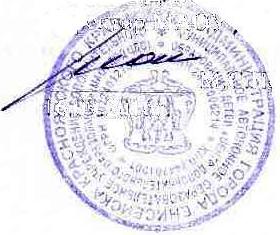 УТВЕРЖДАЮДиректор МАОУ ДОД ЦДО____________ М.С.Пожога16.09.2016г.Составитель:Дорохова В.В.,педагог дополнительного образования МАОУ ДОД ЦДО№ п/пДата проведения занятияТема занятияКоличество часовКоличество часовМесто проведения Форма занятияФорма контроляПримечание№ п/пДата проведения занятияТема занятиятеорияпрактикаМесто проведения Форма занятияФорма контроляПримечание05.09.«Теремок на новый ладок». Инструктаж по технике безопасности труда.0,50,5ЕПГЗанятие - сказкаОпрос07.09.Экскурсия в уголок живой природы и по исследовательскому участку.0,50,5ЕПГЭкскурсия12.09.«Картины природы».«Кому нужна вода?»0,50,5ЕПГБеседаИграИгра14.09«Помощник Ветерок».«Лесные характеры».0,50,5ЕПГРассказИграИгра19.09.«Рекордсмены леса».0,50,5ЕПГБеседаКонтрольная работа21.09.«Кто и чем питается?».0,50,5ЕПГБеседа26.09.«Кто-то их приручил».0,50,5ЕПГРассказ28.09.«Домашние животные».1ЕПГЗанятие - путешествие03.10.«Декоративные животные».0,50,5ЕПГБеседаКонтрольная работа05.10.«Наряд планеты зеленого цвета».0,50,5ЕПГБеседаРазгадывание кроссворда10.10.«Лес в жизни животных и птиц».1ЕПГИграИгра12.10«Городские цветы».1ЕПГРассказ17.10«Цветочки в горшочках».1ЕПГВикторина19.10«Зеленая аптека».0,50,5ЕПГСообщение24.10.«Вода и растения».0,50,5ЕПГБеседаВикторина26.10.«Соседи по планете»0,50,5ЕПГБеседаТестирование31.10«Птицы».0,50,5ЕПГРассказТестирование02.11.«В царстве Нептуна»0,50,5ЕПГБеседа07.11.«Ручейки и озеро».0,50,5ЕПГИграИгра09.11.«Как сохранить связи живой и неживой природы?»1ЕПГЭкологический практикум14.11.« Животные живого уголка».1ЕПГЗанятие - наблюдение16.11.« Животные живого уголка».1ЕПГЗанятие - наблюдениеОпрос21.11.«Где, чей домик?»0,50,5ЕПГИгра23.11.«Дикие звери».0,50,5ЕПГВикторина28.11.«Животные России».1ЕПГКнижная экскурсия30.11.«Кто, что ест?»1ЕПГИгра05.12.«Изготовление поделок домашних животных из природного материала нашей местности».1ЕПГПрактическое занятие07.12.«Изготовление поделок домашних животных из природного материала нашей местности».1ЕПГПрактическое занятие12.12.Экскурсия в живой уголок. «Декоративные животные и птицы».1ЕПГЭкскурсия14.12.«Мы рисуем мир животных».1ЕПГИгра19.12.«Фауна».1ЕПГВыставкаИгра21.12.«Измерение толщины ствола дерева».1ЕПГЭкологический практикум26.12.«Чудо - лес».1ЕПГПрактическое занятие28.12.«В гостя у комнатных растений».1ЕПГИгра11.01.«Плоды и семена».1ЕПГИгра16.01.«Твой сад».0,50,5ЕПГСообщение18.01.«Твой огород».1ЕПГПрактическое занятие23.01.«Царство растений».0,50,5ЕПГВикторинаВикторина25.01.«Яркие краски бабочек».1ЕПГПрактическое занятие30.01.«Пернатые друзья».1ЕПГИграИгра01.02.«Рыбы Енисея».1ЕПГПрактическое занятие06.02.«В гостях у золотой рыбки».1ЕПГИграИгра08.02.«Работа с коллекцией насекомые».1ЕПГПрактическое занятиеТестирование 13.02.«Соседи по планете».0,50,5ЕПГБрейн  - ринг15.02.«Человек друг или враг?»0,50,5ЕПГБеседа20.02.«Охрана природы».0,50,5ЕПГРассказ22.02.«По страницам красной книги».0,50,5ЕПГБеседа27.02.«Голубая гладь в опасности».0,50,5ЕПГБлиц-опрос01.03.«Животные в беде».0,50,5ЕПГСообщение06.03.«Леса в опасности».0,50,5ЕПГРассказ13.03.«Лесной патруль».1ЕПГИграКонтрольная работа15.03.«Кормушка для птиц».1ЕПГПрактическое занятие20.03.«Птицы в нашем городе».1ЕПГЭкскурсия22.03.«Вывешивание кормушек в парковой зоне города».1ЕПГПрактическое занятие27.03.«Исчезающие животные и растения».1ЕПГКнижная экскурсия29.03.«Изготовление наглядно –агитационного материала о сохранении животного мира»1ЕПГПрактическое занятие03.04«Изготовление наглядно - агитационного материала о сохранении лесных массивов».1ЕПГПрактическое занятие05.04.«Распространение агитационного материала в центре города».1ЕПГПрактическое занятие10.04.«Жизнь животных и птиц в нашем крае»0,50,5ЕПГЭкологический театр12.04.«Жизнь животных и птиц в нашем крае»0,50,5ЕПГЭкологический театрКонтрольная работа17.04.«Личная гигиена - важнейший фактор здоровья человека».0,50,5ЕПГРассказ19.04.«Для чего человеку кожа?»0,50,5ЕПГБеседа24.04.«Болезни человека и окружающий мир».0,50,5ЕПГРассказ26.04.«Природные лекарства».0,50,5ЕПГБеседа03.05.«Дом - моя крепость». Сообщение «О пользе физических упражнений».1ЕПГВикторина10.05.«Прогулка по городу».1ЕПГЭкскурсия15.05.«Уроки Айболита».1ЕПГИгра17.05.Разработка макета листовки «Чистота - залог здоровья».1ЕПГПрактическое занятие22.05.«Доктор».0,50,5ЕПГРолевая игра24.05.«Поезд здоровья».0,50,5ЕПГИгра29.05.«Мир, в котором мы живем».0,50,5ЕПГВикторина31.05.«Мир и мы».0,50,5ЕПГВыставка детских работВикторина 